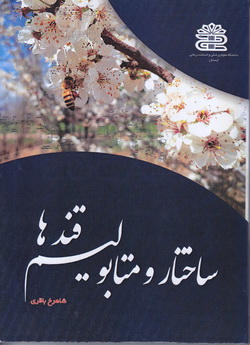 عنوان: ساختار و متابولیسم قندهاپدیدآور: شاهرخ باقری( دانشجوی دکترای بیوشیمی)نوع کتاب: چاپیسال انتشار: 1398قطع: وزیریتعداد صفحات: 300نوبت چاپ: اولقیمت به ریال: 400000شابک:2-52-9577-622-978این کتاب در نه فصل و300 صفحه به رشته ی تحریر درآمده که شامل فصول زیرمی باشد:فصل اول: شیمی کربوهیدرات هافصل دوم: گوارش و جذب کربوهیدرات ها  فصل سوم: متابولیسم کربوهیدرات ها: گلیکولیز و گلوکونئوژنزفصل چهارم: مسیر پنتوز فسفات و متابولیسم فروکتوز، گالاکتوزفصل پنجم: متابولیسم گلیکوژنفصل ششم: متابولیسم کربوهیدرات ها- سرنوشت پیروواتفصل هفتم: سیکل سیتریک اسیدفصل هشتم: زنجیره انتقال الکترونفصل نهم: اکسیژن مولکولی و متابولیسم